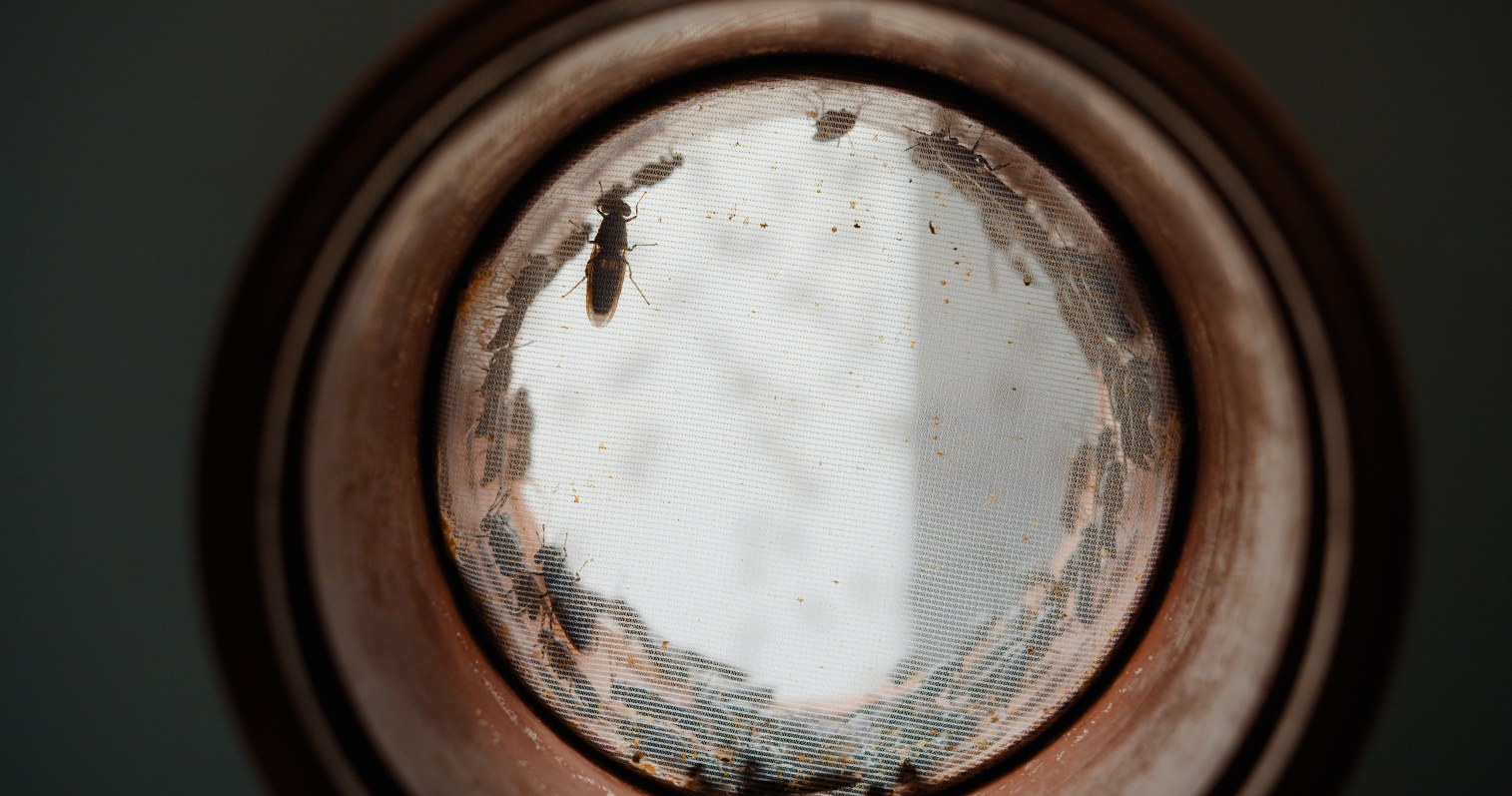 bæredygtige proteiner 2 - aminosyrerOpgave 1 Aminosyres egenskaber Klip brikkerne med de 20 standard aminosyrer ud og læg dem på et bord.Opgave A Inddel bordet i 3 områder og placér aminosyrerne i disse afhængigt af, om der i aminosyrens sidekæde(-R-gruppe) er en syre, base eller ingen af delene.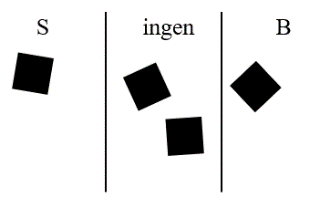 Opgave B Inddel nu bordet i 2 områder yderligere og placér aminosyrerne i disse, afhængigt af om aminosyrens sidekæde (-R-gruppe) er polær eller upolær.Hint: Overvej, hvad det betyder for en sidegruppes ladning, og dermed polaritet, hvis det er en syre eller base.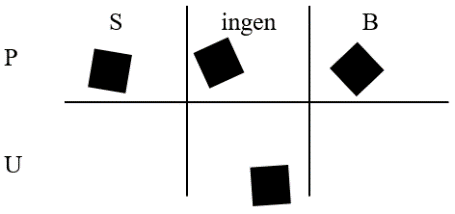 Bonusopgave: Aminosyrers navngivningNavngiv valin, asparaginsyre og serin med systematiske navne.Opgave 2: Bjerrumdiagrammer og elektroforeseOpgave AHer ses de to aminosyrers bjerrumdiagrammer. Tegn de ioner/molekyler, der findes i hvert interval.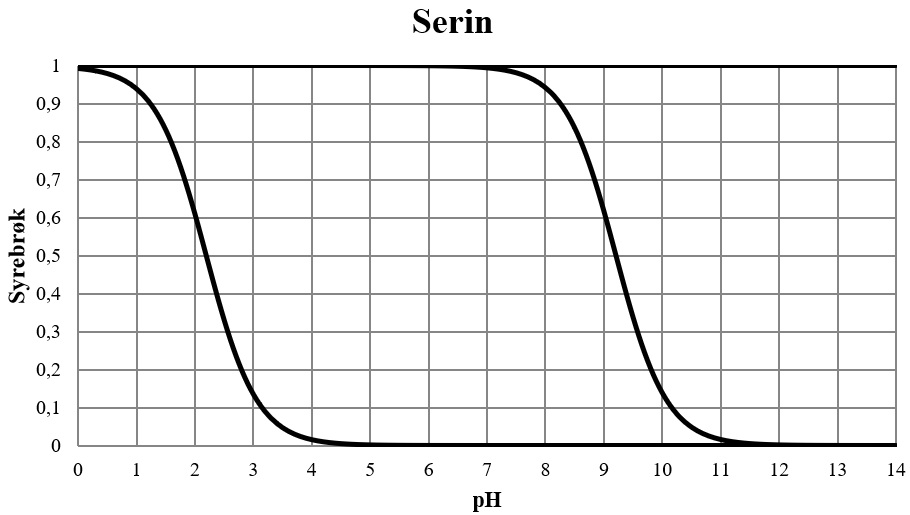 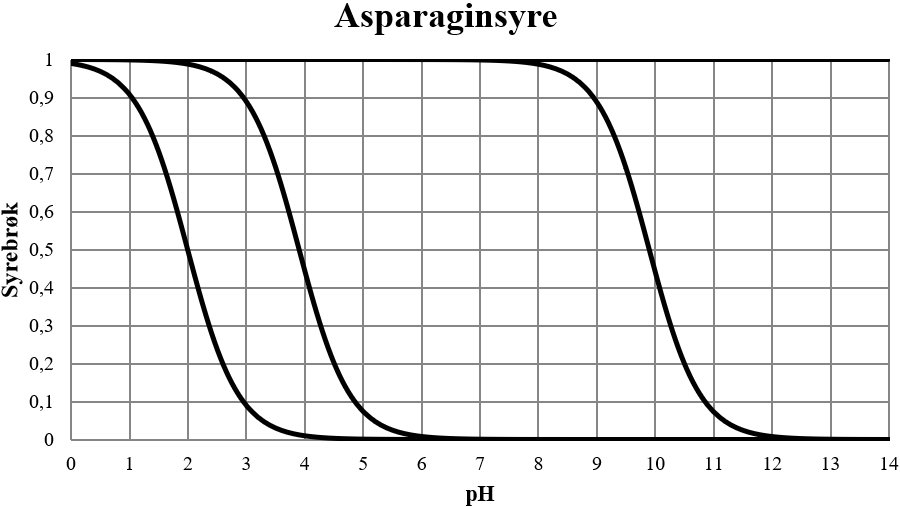 Opgave B En opløsning af asparaginsyre og serin dryppes på et stykke vådt papir, der forbinder to kar som vist nedenfor. Gennem karret føres en strøm, og pH i karret er 4.Efter strømmen har kørt igennem papiret et stykke tid, ses at dråben har skilt sig i to. Dette kaldes elektroforese.Hvilken aminosyre findes i den røde plet, og hvilken findes i den blå? Hint: Hvilken ladning har aminosyrerne ved pH 4?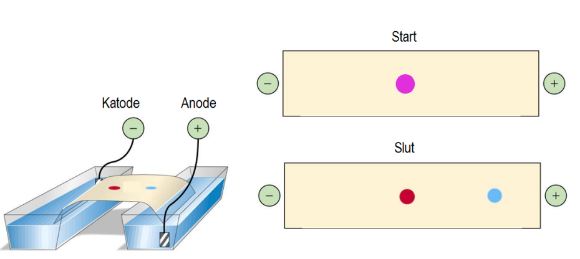 Opgave 3 DipeptiderTegn de to mulige dipeptider, valin og serin kan danne, når de reagerer med hinanden.